Holy Week and Easter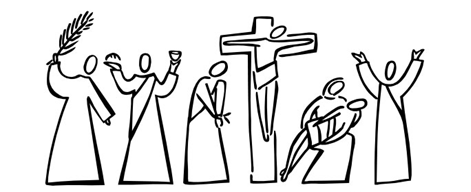 @ All Saints’Stretford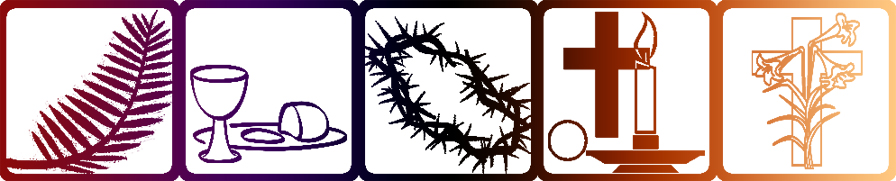 Palm Sunday 29th March (10.45am)Joint Sunday Service at Sevenways Methodist Church, Barton Rd, Stretford. Service starts at 10.45amPalm Sunday 29th March (3pm)CTiS outdoor Service in Victoria Park (outside the community centre), Trafford Christian Life will be providing musical accompaniment.Monday 30th March (7pm)Taizé Prayer and Meditation – Compassionate GodThe use of music and silence to bring us closer to God.The Taizé community is an ecumenical monastic order with a strong devotion to peace and justice through prayer and meditation.Tuesday 31st March (7pm)Agape Meal - In the Christian tradition an “Agape” is also the name for informal meals and times of togetherness and mutual sharing which remind us of all those meals Jesus shared with his friends and the unity that his Spirit continues to give us.Wednesday 1st April (7pm)Evening Prayer – a short quiet service, intercessions of the world, the church, our community and friends who are in desperate need at this time.Thursday 2nd April (6.30pm)Maundy Thursday Service – A service to commemorate the Last Supper of Jesus Christ. A longtime tradition of the Church is the keeping of a Vigil after the Maundy Thursday service, remembering Christ’s agony in the garden on the night before his crucifixion and keeping watch with Him. We will keep the Maundy Thursday vigil here until 10pm.Friday 3rd April – Good Friday (2pm)An hour by the Cross – A service for Good Friday afternoon, reflecting on the crucifixion.Sunday 5th April – Easter Day8am Service of Light followed by Easter Breakfast10am Parish Communion ServiceThe Resurrection of Jesus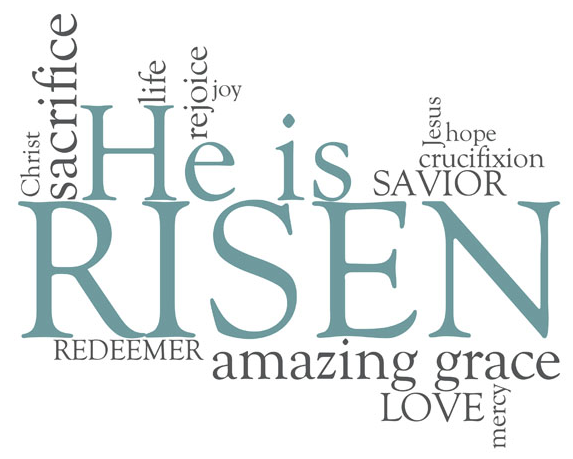 Matthew 28.1-10After the Sabbath, as the first day of the week was dawning, Mary Magdalene and the other Mary went to see the tomb. And suddenly there was a great earthquake; for an angel of the Lord, descending from heaven, came and rolled back the stone and sat on it. His appearance was like lightning, and his clothing white as snow. For fear of him the guards shook and became like dead men. But the angel said to the women, ‘Do not be afraid; I know that you are looking for Jesus who was crucified. He is not here; for he has been raised, as he said. Come, see the place where he lay. Then go quickly and tell his disciples, “He has been raised from the dead, and indeed he is going ahead of you to Galilee; there you will see him.” This is my message for you.’ So they left the tomb quickly with fear and great joy, and ran to tell his disciples. Suddenly Jesus met them and said, ‘Greetings!’ And they came to him, took hold of his feet, and worshipped him. Then Jesus said to them, ‘Do not be afraid; go and tell my brothers to go to Galilee; there they will see me.’ EVENTSJoG this year will be supporting GREENBANK - Greenbank supports homeless and vulnerable young people, empowering them to tackle the root cause of homelessness. The support process assists customers to make better life choices, re-build family relationships and move on to successfully manage their own home and all must have a connection to Trafford. Please save ALL your loose change and give generously, return your jars by Easter Sunday – Thanks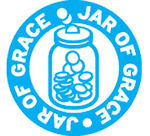 Annual Parish Council Meeting (APCM) to be held in the Church hall on Sunday Community Fair – Saturday 13th June 11-2pm.The fair will include stalls from different groups in the community, the Church will have Tombola’s, BBQ, Café, Children’s Games, Handmade Crafts/Cards/Jewelry, there will be exhibitions and activities put on by Church groupsStretford Silver Band Concert – Saturday the 13th June 7.30pm. Tickets £5. The band will be playing a variety of well-known music from musicals and films.CHURCH CONTACTSChurch Warden	Beryl Davies		0161 865 9380PCC Secretary	Steve Worsley		0161 864 2069e-mail steveworsley65@gmail.com
PCC Treasurer	Anthony Slack   e-mail antslack@btinternet.comChurch Website 	http://www.allsaintsstretford.org.uk/